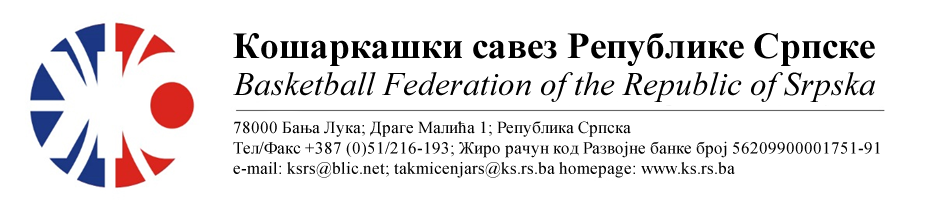 ПОДРУЧНИ КОШАРКАШКИ САВЕЗ БИЈЕЉИНАБИЛТЕН БР. 11 (пионири)Такмичарска сезона 2022/202311.колоТАБЕЛА :* УТ – Број одиграних утакмица, ПОБ – Број остварених побједа, ПОР – Број пораза, КПО – Бројпостигнутих поена, КПР – Број примљених поена, КР – Кош разлика, БОД – Број Бодова.ОДЛУКЕ :Одигране утакмице региструју се постигнутим резултатом.ОСТАЛА САОПШТЕЊА :Изречене новчане казне уплатити одмах, а најкасније у року од 5 (пет) дана од правоснажности одлука (Тачка 11.5. Пропозиција такмичења).Заостале утакмице које треба одиграти:2. КК Братунац – КК Радник БНБ50. КК Зворник баскет – КК ЛавовиКомесар ПКС БијељинаМиодраг Ивановић с.р.Утакмица51КК ЗВОРНИК БАСКЕТСлободна екипаРезултатУтакмица51Утакмица51Утакмица52КК ЛАВОВИОКК РУДАР 2015РезултатУтакмица52Утакмица52ОдгођеноОдгођеноОдгођеноУтакмица53КК 10.АВГУСТКК МИЛИЋИРезултатУтакмица53Утакмица53ОдгођеноОдгођеноОдгођеноУтакмица54Слободна екипаКК РАДНИК БНБРезултатУтакмица54Утакмица54Утакмица55КК БРАТУНАЦОКК ДРИНА ПРИНЦИПРезултатУтакмица55Јокановић/ Мајсторовић, Боровина МилЈокановић/ Мајсторовић, Боровина Мил63:45(22:06, 10:12, 15:11, 16:16)Утакмица55Без примједбиБез примједбиБез примједбиЕКИПАУТПОБПОРКПОКПРКРБОД1КК 10.АВГУСТ871503286+217152КК ЗВОРНИК БАСКЕТ770601256+345143КК ЛАВОВИ743425398+27114КК БРАТУНАЦ835393516-123115КК МИЛИЋИ (-1)743278289-11106ОКК ДРИНА ПРИНЦИП826400500-100107КК РАДНИК БНБ725290336-4698ОКК РУДАР 2015817283592-3099